МИНИСТЕРСТВО НАУКИ И ВЫСШЕГО ОБРАЗОВАНИЯ РОССИЙСКОЙ ФЕДЕРАЦИИфедеральное государственное бюджетное образовательное учреждение высшего образования«КУЗБАССКИЙ ГОСУДАРСТВЕННЫЙ ТЕХНИЧЕСКИЙ УНИВЕРСИТЕТ ИМЕНИ Т.Ф.ГОРБАЧЕВА»Филиал КузГТУ в г. Белово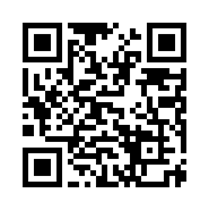 УТВЕРЖДАЮЗаместитель директора по учебной работе, совмещающая должность директора филиала Долганова Ж.А.Рабочая программа дисциплиныПодземная разработка рудных месторождений Специальность «21.05.04 Горное дело»Специализация «01 Подземная разработка пластовых месторождений»Присваиваемая квалификацияГорный инженер (специалист)Форма обученияочно-заочнаягод набора 2024Белово 2024Рабочую программу составил: д.т.н., профессор Ренев А.А.Рабочая программа обсуждена на заседании кафедры «Горного дела и техносферной безопасности»Протокол № 9 от «13» апреля 2024 г.Заведующий кафедрой: Белов В.Ф.Согласовано учебно-методической комиссией по специальности 21.05.04 «Горное дело»Протокол № 8 от «16» апреля 2024 г.Председатель комиссии: Аксененко В.В.1. Перечень планируемых результатов обучения по дисциплине "Подземная разработка рудных месторождений", соотнесенных с планируемыми результатами освоения образовательной программыОсвоение дисциплины направлено на формирование: профессиональных компетенций:ПК-2 - Способен владеть навыками комплексной оценки, технологичности отработки и использования выработанных пространств разведанных запасов пластовых месторождений твердых полезных ископаемых, знать историю их освоения.Результаты обучения по дисциплине определяются индикаторами достижения компетенцийИндикатор(ы) достижения:Владеет навыками обоснования технологичности отработки рудных месторождений подземным способом.Результаты обучения по дисциплине:Знать: процессы и технологии добычи полезных ископаемых подземным способом.Уметь: производить выбор вскрытия, подготовки и разработки рудных месторождений.Владеть: методиками расчета технологических параметров разработки рудных месторождений.Место дисциплины "Подземная разработка рудных месторождений" в структуре ОПОП специалитетаДля освоения дисциплины необходимы знания умения, навыки и (или) опыт профессиональной деятельности, полученные в рамках изучения следующих дисциплин: «Аэрология горных предприятий», «Геология», «Геомеханика», «Основы горного дела (подземная геотехнология)», «Подземная разработка пластовых месторождений», «Физика горных пород».Дисциплина входит в Блок 1 «Дисциплины (модули)» ОПОП.Цель дисциплины - получение обучающимися знаний, умений, навыков и (или) опыта профессиональной деятельности, необходимых для формирования компетенций, указанных в пункте 1.Объем дисциплины "Подземная разработка рудных месторождений" в зачетных единицах с указанием количества академических часов, выделенных на контактную работу обучающихся с преподавателем (по видам занятий) и на самостоятельную работу обучающихсяОбщая трудоемкость дисциплины "Подземная разработка рудных месторождений" составляет 5 зачетных единиц, 180 часов.Содержание дисциплины "Подземная разработка рудных месторождений", структурированное по разделам (темам)Лекционные занятияПрактические (семинарские) занятияСамостоятельная работа студента и перечень учебно-методического обеспечения для самостоятельной работы обучающихся по дисциплинеФонд оценочных средств для проведения промежуточной аттестации обучающихся по дисциплине "Подземная разработка рудных месторождений", структурированное по разделам (темам)Паспорт фонда оценочных средствТиповые контрольные задания или иные материалы5.2.1.Оценочные средства при текущем контролеОценка текущей успеваемости студентов проводится на  практических занятиях в контрольные недели в виде ответов на вопросы при защите индивидуальных заданий.Опрос по контрольным вопросам: При проведении текущего контроля обучающимся будет письменно, либо устно задано два вопроса, на которые они должны дать ответы. Например:Что такое ступень вскрытия?Что такое система разработки?Критерии оценивания:85–100 баллов – при правильном и полном ответе на два вопроса;65–84 баллов – при правильном и полном ответе на один из вопросов и правильном, но не полном ответе на другой из вопросов;25–64 баллов – при правильном и неполном ответе только на один из вопросов;0–24 баллов – при отсутствии правильных ответов на вопросы.Примеры контрольных вопросов при защите лабораторных работ и индивидуальных заданийЧто такое руда?Назовите основные рудные месторождения Кузбасса, России.3. Назовите причины потерь руды.Что такое ступень вскрытия?Что такое этап вскрытия?Что такое разубоживание руды?Когда применяют штрековую подготовку?Когда применяют ортовую подготовку?Что такое система разработки?Какие месторождения считаются крутопадающими?5.2.2. Оценочные средства при промежуточной аттестацииПромежуточная аттестация проводится в форме экзамена.Инструментом измерения сформированности компетенций являются:ответы обучающихся на вопросы во время опроса. При проведении промежуточного контроля обучающийся отвечает на 2 вопроса, выбранных случайным образом.Опрос может проводиться в письменной и (или) устной, и (или) электронной форме.Ответ на вопросы:Критерии оценивания при ответе на вопросы:85–100 баллов – при правильном и полном ответе на два вопроса;65–84 баллов – при правильном и полном ответе на один из вопросов и правильном, но не полном ответе на другой из вопросов;50–64 баллов – при правильном и неполном ответе только на один из вопросов;0–49 баллов – при отсутствии правильных ответов на вопросы. Шкала оценивания на экзаменВопросы на экзамен  Что называют рудой, пустой породой, рудной и горной массой?Классификация руд по виду полезных ископаемых, химико-минералогическому составу, характеру орудинения, ценности.Деление рудных залежей по форме.Горнотехнические характеристики руд и пород в массиве.Горно-технологические характеристики отбитой от массива руды.Понятие о кондиционном куске и негабарите.Отличительные особенности разработки рудных месторождений от угольных.Потери руды, показатели потерь и полезного компонента.Разубоживание руды, показатели засорения и разубоживания по содержанию.Шпуровая отбойка руды в блоках.Параметры, рассчитываемые при шпуровой отбойке.Скважинная отбойка руды в блоках.расположение слоев в блоках.Расположение скважин в отбиваемом слое.Схема отбойки руды скважинами в блоках.Донный и торцевой выпуск руды.Погрузка и доставка руды самоходными машинами.Доставка руды питателями и конвейерами.Способы поддержания очистного пространства.Твердеющая закладка, закладочные комплексы, получение и транспортирование смеси.Что такое способ и схема вскрытия.Что входит в понятие очередность и шаг вскрытия.Назначение концентрационных и промежуточных горизонтов.Вскрытие вертикальными рудоподъемными стволами.Одноступенчатые схемы вскрытия вертикальными стволами.Двухступенчатые схемы вскрытия вертикальными стволами с поверхности и слепым на глубине.Одноступенчатые схемы вскрытия прямыми наклонными стволами.Вскрытие зигзагообразными и спиральными наклонными стволами.Преимущества и недостатки вскрытия наклонными стволами.Схемы вскрытия рудовыдачными штольнями.Штрековая подготовка откаточных горизонтов.Ортовая подготовка откаточных горизонтов.Панельная подготовка пологих залежей.Классификация систем разработки рудных месторождений.Сплошная система разработки.Камерная система разработки с подэтажной отбойкой.Система разработки с магазинированием руды.Система разработки с этажным принудительным обрушением со сплошной выемкой и торцевым выпуском руды.Система разработки подэтажного обрушения с отбойкой на зажатую среду и торцевым выпуском.Система разработки горизонтальными слоями с закладкой.Примеры тестовых заданий:Укажите правильное определение термина «Горная масса – ….».а) - природное минеральное вещество, из которого целесообразно при современной технике,технологии и экономике извлекать путем промышленной переработки полезный компонент;б) – руда, полученная в процессе добычи в очистном забое с примешенной к ней пустой породой;в) – вся выдаваемая на поверхность рудная масса и пустая порода от проведения (проходки)вскрывающих и подготовительных выработок;г) – горная порода, окружающая месторождение или включенная в него и не содержит полезных компонентов или содержит их в экономически нецелесообразных для извлечения количествах.Укажите правильное определение термина «Руда – ….».а) - природное минеральное вещество, из которого целесообразно при современной технике,технологии и экономике извлекать путем промышленной переработки полезный компонент;б) – руда, полученная в процессе добычи в очистном забое с примешенной к ней пустой породой;в) – вся выдаваемая на поверхность рудная масса и пустая порода от проведения (проходки)вскрывающих и подготовительных выработок;г) – горная порода, окружающая месторождение или включенная в него и не содержит полезныхкомпонентов или содержит их в экономически нецелесообразных для извлечения количествах.Укажите диапазон мощности рудного тела соответствующий средней мощности. а) от следов до 0,6-0,8 м;б) свыше 60 м;в) 0,6-0,8 м – 4-5 м;г) 15-60 м;д) 4-5 м – 10-15 м.Определите тип подготовки горизонта, представленный на рисунке.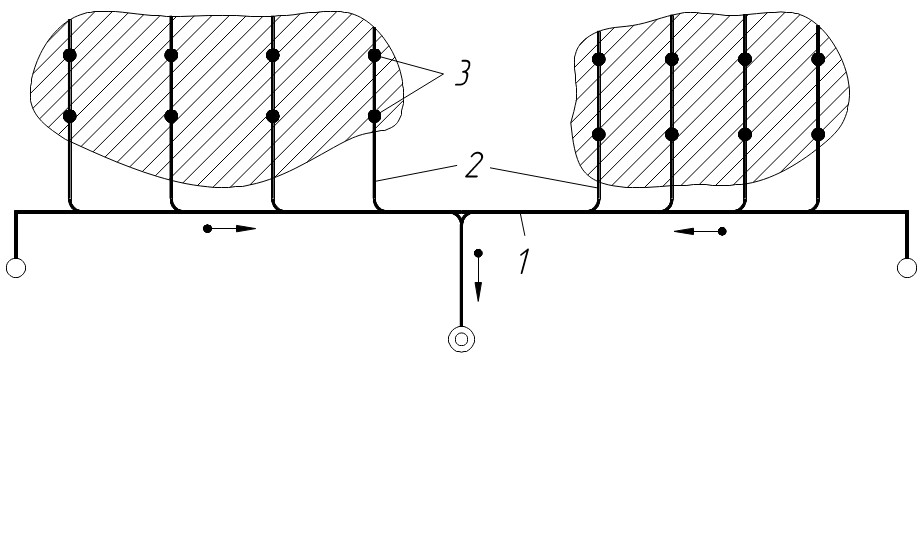 а) штрековый с тупиковой схемой транспорта;б) ортовый с тупиковой схемой транспорта;в) штрековый с кольцевой схемой транспорта;г) ортовый с кольцевой схемой транспорта.Шкала оценивания:Тест считается зачтенным, если получено не менее 65 % правильных ответов.5.2.3. Методические материалы, определяющие процедуры оценивания знаний, умений, навыков и (или) опыта деятельности, характеризующие этапы формирования компетенцийПри проведении текущего контроля по темам в конце занятия обучающиеся убирают все личные вещи с учебной мебели, достают листок чистой бумаги и ручку. На листке бумаги записываются Фамилия, Имя, Отчество, номер группы и дата проведения опроса. Далее преподаватель задает два вопроса, которые могут быть, как записаны на листке бумаги, так и нет. В течение пяти минут обучающиеся должны дать ответы на заданные вопросы, при этом использовать любую печатную и рукописную продукцию, а также любые технические средства не допускается. По истечении указанного времени листы с ответами сдаются преподавателю на проверку. Результаты оценивания ответов на вопросы доводятся до сведения обучающихся не позднее трех учебных дней после даты проведения опроса.Если обучающийся воспользовался любой печатной или рукописной продукцией, а также любыми техническими средствами, то его ответы на вопросы не принимаются и ему выставляется 0 баллов.При проведении текущего контроля по лабораторным занятиям обучающиеся представляют отчет по лабораторным работам преподавателю. Защита отчетов по лабораторным работам может проводиться как в письменной, так и в устной форме. При проведении текущего контроля по защите отчета в конце следующего занятия по лабораторной работе преподаватель задает два вопроса, которые могут быть, как записаны, так и нет. В течение пяти минут обучающиеся должны дать ответы на заданные вопросы, при этом использовать любую печатную и рукописную продукцию, а также любые технические средства не допускается. По истечении указанного времени листы с ответами сдаются преподавателю на проверку. Результаты оценивания ответов на вопросы сразу доводятся до сведения обучающихся.Обучающийся, который не прошел текущий контроль, обязан представить на промежуточную аттестацию все задолженности по текущему контролю и пройти промежуточную аттестацию на общих основаниях.Процедура проведения промежуточной аттестации аналогична проведению текущего контроля.6. Учебно-методическое обеспечение6.1. Основная литератураИванцов, В. М. Основы подземной разработки рудных месторождений : учебное пособие / В. М. Иванцов, Б. А. Ахпашев. — Красноярск : СФУ, 2019. — 258 с. — ISBN 978-5-7638-3907-4. — Текст : электронный // Лань : электронно-библиотечная система. — URL: https://e.lanbook.com/book/157552. — Режим доступа: для авториз. пользователей.Туртыгина, Н. А. Подземная разработка рудных месторождений : учебное пособие / Н. А. Туртыгина. — Норильск : НГИИ, 2014. — 306 с. — ISBN 978-5-89009-627-2. — Текст : электронный // Лань : электронно-библиотечная система. — URL: https://e.lanbook.com/book/155869. — Режим доступа: для авториз. пользователей.Каплунов, Д. Р. Комбинированная разработка рудных месторождений : учебное пособие / Д. Р. Каплунов, М. В. Рыльникова. — Москва : Горная книга, 2012. — 344 с. — ISBN 978-5-98672-289-4. — Текст : электронный // Лань : электронно-библиотечная система. — URL: https://e.lanbook.com/book/66432. — Режим доступа: для авториз. пользователей.6.2. Дополнительная литератураБоровков, Ю. А. Технология добычи полезных ископаемых подземным способом : учебник / Ю. А. Боровков, В. П. Дробаденко, Д. Н. Ребриков. — 3-е изд., стер. — Санкт-Петербург : Лань, 2020. — 272 с. — ISBN 978-5-8114-5178-4. — Текст : электронный // Лань : электронно-библиотечная система. — URL: https://e.lanbook.com/book/134340. — Режим доступа: для авториз. пользователей.Пепелев, Р. Г. Технологии подземной и комбинированной разработки рудных месторождений : учебное пособие / Р. Г. Пепелев, Г. А. Карасев. — Москва : МИСИС, 2015. — 53 с. — ISBN 978-5-87623-960-0. — Текст : электронный // Лань : электронно-библиотечная система. — URL: https://e.lanbook.com/book/93643. — Режим доступа: для авториз. пользователей.Пепелев, Р. Г. Технологии подземной и комбинированной разработки рудных месторождений : околоствольные дворы подземного рудника: курс лекций : учебное пособие / Р. Г. Пепелев, А. С. Копылов, Г. А. Карасев. — Москва : МИСИС, 2015. — 37 с. — ISBN 978-5-87623-946-4. — Текст : электронный // Лань : электронно-библиотечная система. — URL: https://e.lanbook.com/book/116438. — Режим доступа: для авториз. пользователей.Филимонов, К. А. Технология подземных горных работ : учебное пособие для студентов вузов, изучающих дисциплины «Технология подземных горных работ», «Основы разработки месторождений твёрдых полезных ископаемых (подземная геотехнология)», «Технологические основы отраслевого производства в горной промышленности», Основы подземной добычи», «Подземная геотехнология», «Основы горного дела (подземная геотехнология)», «Подземная разработка рудных месторождений» и др. дисциплин горного профиля / К. А. Филимонов, В. А. Карасев ; Кузбасский государственный технический университет им. Т. Ф. Горбачева, Кафедра разработки месторождений полезных ископаемых. – Кемерово : КузГТУ, 2017. – 187 с. – URL: http://library.kuzstu.ru/meto.php?n=91665&type=utchposob:common. – Текст : электронный.Подземная разработка рудных месторождений : альбом / составители В. А. Соловьев. — Пермь : ПНИПУ, 2008. — 209 с. — ISBN 978-5-88151-968-1. — Текст : электронный // Лань : электронно-библиотечная система. — URL: https://e.lanbook.com/book/160671. — Режим доступа: для авториз. пользователей.6.3. Методические материалыРежущий инструмент горных машин: методические указания к практическим работам по дисциплине "Горные машины, комплексы и оборудование" для обучающихся технических специальностей и направлений / Кузбасский государственный технический университет им. Т. Ф. Горбачева, Кафедра горных машин и комплексов; составители: Л. Е. Маметьев, А. А. Хорешок, А. М. Цехин, А. Ю. Борисов. – Кемерово: КузГТУ, 2021. – 27 с. – URL: http://library.kuzstu.ru/meto.php?n=10113. – Текст: непосредственный + электронный.Раздавливающий инструмент горных машин: методические указания к практическим работам по дисциплине "Горные машины, комплексы и оборудование" для обучающихся технических специальностей и направлений / Кузбасский государственный технический университет имени Т. Ф. Горбачева, Кафедра горных машин и комплексов; составители: Л. Е. Маметьев, А. А. Хорешок, А. М. Цехин, А. Ю. Борисов. – Кемерово: КузГТУ, 2021. – 30 с. – URL: http://library.kuzstu.ru/meto.php?n=10114. – Текст: непосредственный + электронный.Бурильные установки для подземного бурения скважин: методические указания к практическим работам по дисциплине "Горные машины, комплексы и оборудование" для обучающихся технических специальностей и направлений / Кузбасский государственный технический университет имени Т. Ф. Горбачева, Кафедра горных машин и комплексов; составители: Л. Е. Маметьев, А. А. Хорешок, А. М. Цехин, А. Ю. Борисов. – Кемерово: КузГТУ, 2021. – 28 с. – URL: http://library.kuzstu.ru/meto.php?n=10124. – Текст: непосредственный + электронный.Проходческий комбайн 1ГПКС: методические указания к практическим работам по дисциплине "Горные машины, комплексы и оборудование" для обучающихся технических специальностей и направлений / Кузбасский государственный технический университет имени Т. Ф. Горбачева, Кафедра горных машин и комплексов; составители: Л. Е. Маметьев, А. А. Хорешок, Н. Н. Городилов, А. Ю. Борисов. – Кемерово: КузГТУ, 2021. – 33 с. – URL: http://library.kuzstu.ru/meto.php?n=10120. – Текст: непосредственный + электронный.Проходческий комбайн КП21: методические указания к практическим работам по дисциплине "Горные машины, комплексы и оборудование" для обучающихся технических специальностей и направлений / Кузбасский государственный технический университет им. Т. Ф. Горбачева, Кафедра горных машин и комплексов; составители: Л. Е. Маметьев, А. А. Хорешок, А. М. Цехин, А. Ю. Борисов. – Кемерово: КузГТУ, 2021. – 33 с. – URL: http://library.kuzstu.ru/meto.php?n=10122. – Текст: непосредственный + электронный.Проходческий комбайн СМ-130К: методические указания к практическим работам по дисциплине "Горные машины, комплексы и оборудование" для обучающихся технических специальностей и направлений / Кузбасский государственный технический университет им. Т. Ф. Горбачева, Кафедра горных машин и комплексов; составители: Л. Е. Маметьев, А. А. Хорешок, Н. Н. Городилов, А. Ю. Борисов. – Кемерово : КузГТУ, 2021. – 27 с. – URL: http://library.kuzstu.ru/meto.php?n=10121. – Текст: непосредственный + электронный.Очистной комбайн 1КШЭ: методические указания к практическим работам по дисциплине "Горные машины, комплексы и оборудование" для обучающихся технических специальностей и направлений / Кузбасский государственный технический университет имени Т. Ф. Горбачева, Кафедра горных машин и комплексов; составители: Л. Е. Маметьев, А. А. Хорешок, Н. Н. Городилов, А. Ю. Борисов. – Кемерово : КузГТУ, 2021. – 21 с. – URL: http://library.kuzstu.ru/meto.php?n=10115. – Текст: непосредственный + электронный.Комбайны очистные унифицированного ряда РКУ10, 13, 16, 20, 25: методические указания к практическим работам по дисциплине "Горные машины, комплексы и оборудование" для обучающихся технических специальностей и направлений / Кузбасский государственный технический университет имени Т. Ф. Горбачева, Кафедра горных машин и комплексов; составители: Л. Е. Маметьев, А. А. Хорешок, А. М. Цехин [и др.]. – Кемерово: КузГТУ, 2021. – 24 с. – URL: http://library.kuzstu.ru/meto.php?n=10116. – Текст : непосредственный + электронный.Механизированные крепи для подземных горных работ: методические указания к практическим работам по дисциплине "Горные машины, комплексы и оборудование" для обучающихся технических специальностей и направлений / Кузбасский государственный технический университет имени Т. Ф. Горбачева, Кафедра горных машин и комплексов; составители: Л. Е. Маметьев, А. А. Хорешок, Н. Н. Городилов, А. Ю. Борисов. – Кемерово: КузГТУ, 2021. – 30 с. – URL : http://library.kuzstu.ru/meto.php?n=10119. – Текст: непосредственный + электронный.10. Механизированная щитовая крепь ПИОМА 25/45–Оz: методические указания к практическим работам по дисциплине "Горные машины, комплексы и оборудование" для обучающихся технических специальностей и направлений / Кузбасский государственный технический университет им. Т. Ф. Горбачева, Кафедра горных машин и комплексов; составители: Л. Е. Маметьев, А. А. Хорешок, Н. Н. Городилов, А. Ю. Борисов. – Кемерово: КузГТУ, 2021. – 25 с. – URL: http://library.kuzstu.ru/meto.php?n=10118. – Текст: непосредственный + электронный.6.4. Профессиональные базы данных и информационные справочные системыЭлектронная библиотека КузГТУ https://elib.kuzstu.ru/Электронная библиотечная система «Лань» http://e.lanbook.comЭлектронная библиотечная система «Юрайт» https://urait.ru/Информационно-справочная система «Технорматив»: https://www.technormativ.ru/6.5. Периодические изданияВестник Кузбасского государственного технического университета: научно-технический журнал (электронный) https://vestnik.kuzstu.ru/Горное оборудование и электромеханика: научно-практический журнал (электронный) https://gormash.kuzstu.ru/Горная промышленность: научно-технический и производственный журнал (печатный/электронный) https://mining-media.ru/ru/https://mining-media.ru/ru/Горный журнал: научно-технический и производственный журнал (печатный/электронный) https://www.rudmet.ru/catalog/journals/1/Горный информационно-аналитический бюллетень: научно-технический журнал  (электронный) https://elibrary.ru/contents.asp?titleid=8628Уголь: научно-технический и производственно-экономический журнал (печатный/электронный) http://www.ugolinfo.ru/onLine.html7. Перечень ресурсов информационно-телекоммуникационной сети «Интернет»Официальный сайт Кузбасского государственного технического университета имени Т.Ф. Горбачева. Режим доступа: https://kuzstu.ru/.Официальный сайт филиала КузГТУ в г. Белово. Режим доступа:  http://belovokyzgty.ru/.Электронная информационно-образовательная среда филиала КузГТУ в г. Белово.  Режим доступа:  http://eоs.belovokyzgty.ru/Научная электронная библиотека eLIBRARY.RU https://elibrary.ru/defaultx.asp? Справочная правовая система «КонсультантПлюс» http://www.consultant.ru/8. Методические указания для обучающихся по освоению дисциплины "Подземная разработка рудных месторождений"Самостоятельная работа обучающегося является частью его учебной деятельности, объемы самостоятельной работы по каждой дисциплине (модулю) практике, государственной итоговой аттестации, устанавливаются в учебном плане.Самостоятельная работа по дисциплине (модулю), практике организуется следующим образом:До начала освоения дисциплины обучающемуся необходимо ознакомиться с содержанием рабочей программы дисциплины (модуля), программы практики в следующем порядке:содержание знаний, умений, навыков и (или) опыта профессиональной деятельности, которые будут сформированы в процессе освоения дисциплины (модуля), практики;содержание конспектов лекций, размещенных в электронной информационной среде филиала КузГТУ в порядке освоения дисциплины, указанном в рабочей программе дисциплины (модуля), практики;содержание основной и дополнительной литературы.В период освоения дисциплины обучающийся осуществляет самостоятельную работу в следующем порядке:выполнение практических и (или) лабораторных работы и (или) отчетов в порядке, установленном в рабочей программе дисциплины (модуля), практики;подготовка к опросам и (или) тестированию в соответствии с порядком, установленном в рабочей программе дисциплины (модуля), практики;подготовка к промежуточной аттестации в соответствии с порядком, установленном в рабочей программе дисциплины (модуля), практики.В случае затруднений, возникших при выполнении самостоятельной работы, обучающемуся необходимо обратиться за консультацией к педагогическому работнику. Периоды проведения консультаций устанавливаются в расписании консультаций.9. Перечень информационных технологий, используемых при осуществлении образовательного процесса по дисциплине "Подземная разработка рудных месторождений", включая перечень программного обеспечения и информационных справочных системДля изучения дисциплины может использоваться следующее программное обеспечение:Mozilla FirefoxGoogle ChromeOpera7-zipMicrosoft WindowsДоктор ВебСпутник10. Описание материально-технической базы, необходимой для осуществления образовательного процесса по дисциплине "Подземная разработка рудных месторождений"Для осуществления образовательного процесса по данной дисциплине предусмотрена следующая материально-техническая база: 1. Учебная аудитория № 301 для проведения занятий лекционного типа, занятий семинарского типа, курсового проектирования (выполнения курсовых работ), групповых и индивидуальных консультаций, текущего контроля и промежуточной аттестации, оснащенная следующим оборудованием и техническими средствами обучения:- посадочные места – 36;- рабочее место преподавателя; - ученическая доска; - проекционный экран;- переносной ноутбук Lenovo B590 15.6 дюймовый экран, 2.2 ГГц тактовая частота, 4 Гб ОЗУ, 512 Мб видеопамять; - проектор Benq MW519, максимальное разрешение 1024х768.- общая локальная компьютерная сеть Интернет;- программное обеспечение: операционная система Microsoft Windows7; пакеты программных продуктов Office 2007 и 2010; - комплекты учебных видеофильмов.2. Специальное помещение № 219 (научно-техническая библиотека), компьютерный класс № 207 для самостоятельной работы обучающихся, оснащенные компьютерной техникой с подключением к сети «Интернет» и доступом в электронную информационно-образовательную среду филиала.11. Иные сведения и (или) материалы1. Образовательный процесс осуществляется с использованием как традиционных, так и современных интерактивных технологий.В рамках аудиторных занятий применяются следующие интерактивные методы:- разбор конкретных примеров; - мультимедийная презентация.2. Проведение групповых и индивидуальных консультаций осуществляется в соответствии с расписанием консультаций по темам, заявленным в рабочей программе дисциплины, в период освоения дисциплины и перед промежуточной аттестацией с учетом результатов текущего контроля.Форма обученияКоличество часовКоличество часовКоличество часовФорма обученияОФЗФОЗФКурс 6/Семестр 11Всего часов180Контактная работа обучающихся с преподавателем (по видам учебных занятий):Аудиторная работаЛекции8Лабораторные занятияПрактические занятия8Внеаудиторная работаИндивидуальная работа с преподавателем:Консультация и иные виды учебной деятельностиСамостоятельная работа128Форма промежуточной аттестацииэкзаменРаздел дисциплины, темы лекций и их содержаниеТрудоемкость в часахТрудоемкость в часахТрудоемкость в часахРаздел дисциплины, темы лекций и их содержаниеОФЗФОЗФI. Рудные месторождения и горнорудные предприятия.Цель и задачи курса. Основные рудные запасы России. Рудные месторождения и их классификация.Горно-технологические характеристики руд и пород. Понятия о кондиционном и негабаритном куске.Запасы рудных месторождений. Потери и разубоживание руды. Причины потерь руды (полезного компонента) и разубоживания. Показатели, оценивающие полноту и качество извлечения руды.Горнорудные предприятия. Годовая производственная мощность рудника и срок его существования.2II. Вскрытие и подготовка рудных месторождений. 5. Особенности вскрытия рудных месторождений.Структурное описание способов вскрытия.Вскрытие вертикальными стволами.Вскрытие наклонными стволами и штольнями.Способы подготовки горизонтов. Штрековая и ортовая подготовка горизонтов.2III. Основные и вспомогательные технологические процессы при разработке рудных месторождений.Шпуровая отбойка. Расположение шпуров, способы их бурения. Параметры шпуровой отбойки.Скважинная отбойка руды. Схемы расположения скважин в слое, параметры сетки скважин, их определение. Вторичное дробление негабарита.Классификация способов доставки руды. Донный и порцевой способы доставки руды. Погрузка и доставка руды самоходным оборудованием.Поддержание очистного пространства.2IV. Системы разработки рудных месторождений.Классификация систем разработки. Системы разработки с механизированной доставкой руды (сплошные, камерно-столбовые).Камерные системы разработки с подэтажной и этажной отбойкой руды и самотечной доставкой. Системы разработки с магазинированием руды.Системы разработки с обрушением руды и вмещающих пород (со сплошной выемкой и торцевым выпуском руды с отбойкой руды пучками скважин на компенсационную камеру и зажимающую среду). Системы разработки с подэтажным обрушением. Системы разработки с искусственным поддержанием очистного пространства. Системы разработки горизонтальными слоями с твердеющей закладкой.2Всего8Тема занятияТрудоемкость в часахТрудоемкость в часахТрудоемкость в часахТема занятияОФЗФОЗФ1. Изучение методики определения потерь и разубоживания руды (полезных компонентов).22. Изучение методики выбора способов вскрытия рудных месторождений. (Выступление студентов в роли обучающего).-3. Изучение методики выбора способов подготовки горизонтов.14. Разбор конкретного примера по определению параметров шпуровой отбойки руды в блоках.15. Текущий контроль (защита ИЗ №1).-6. Разбор конкретного примера определения параметров сетки скважин при параллельном их расположении в слое.17. Разбор конкретного примера определения параметров сетки скважин при веерном их расположении в слое.18. Средства механизации погрузки и доставки руды при подземной разработке рудных месторождений (мультимедийная презентация).19. Текущий контроль (защита ИЗ №2).-10. Новейшие технологии отбойки крепких руд.111. Разбор конкретного примера по определению параметров транспортирования твердеющих закладочных смесей.-12. Разбор конкретного примера по определению параметров панельных и опорных целиков для поддержания кровли.-13. Текущий контроль (защита ИЗ №3).-14. Изучение методики расчета основных производственных процессов при сплошной системе разработки.-15. Изучение методики расчета основных производственных процессов при камерной системе разработки с подэтажной отбойкой.-16. Изучение методики расчета процессов очистной выемки подэтажного обрушения с отбойкой на зажатую среду и торцевым выпуском. Текущий контроль (защита ИЗ №4).-Всего8Вид СРСТрудоемкость в часахТрудоемкость в часахТрудоемкость в часахВид СРСОФЗФОЗФОчное обучениеИЗ № 1 Расчет показателей извлечения руды (полезных компонентов) из недр.-ИЗ № 2 Выбор способа подготовки откаточных горизонтов.-ИЗ № 3 Определение параметров шпуровой отбойки руды в блоках.-ИЗ № 4 Определение параметров скважинной отбойки руды в блоках.-Очно- заочное обучениеИзучение теоретического материала.38Выполнение теоретической части индивидуального задания.30Выполнение расчетных разделов практической части индивидуального задания.30Выполнение графической части индивидуального задания.30Всего128Подготовка к экзамену36Форма текущего контроля знаний, умений, навыков, необходимых для формирования соответствующей компетенцииКомпетенции, формируемые в результате освоения дисциплины (модуля)Индикатор(ы) достижениякомпетенцииРезультаты обучения по дисциплине(модуля)УровеньОпрос по контрольным вопросам и защита индивидуальных заданий.ПК-2Владеет навыками обоснования технологичности отработки рудных месторождений подземным способом.Знать: процессы и технологии добычи полезных ископаемых подземным способом.Уметь: производить выбор вскрытия, подготовки и разработки рудных месторождений.Владеть: методиками расчета технологических параметров разработки рудных месторождений.Высокий или среднийВысокий уровень достижения компетенции - компетенция сформирована, рекомендованные оценки: отлично, хорошо, зачтено.Средний уровень достижения компетенции - компетенция сформирована, рекомендованные оценки: хорошо, удовлетворительно, зачтено.Низкий уровень достижения компетенции - компетенция не сформирована, оценивается неудовлетворительно или не зачтено.Высокий уровень достижения компетенции - компетенция сформирована, рекомендованные оценки: отлично, хорошо, зачтено.Средний уровень достижения компетенции - компетенция сформирована, рекомендованные оценки: хорошо, удовлетворительно, зачтено.Низкий уровень достижения компетенции - компетенция не сформирована, оценивается неудовлетворительно или не зачтено.Высокий уровень достижения компетенции - компетенция сформирована, рекомендованные оценки: отлично, хорошо, зачтено.Средний уровень достижения компетенции - компетенция сформирована, рекомендованные оценки: хорошо, удовлетворительно, зачтено.Низкий уровень достижения компетенции - компетенция не сформирована, оценивается неудовлетворительно или не зачтено.Высокий уровень достижения компетенции - компетенция сформирована, рекомендованные оценки: отлично, хорошо, зачтено.Средний уровень достижения компетенции - компетенция сформирована, рекомендованные оценки: хорошо, удовлетворительно, зачтено.Низкий уровень достижения компетенции - компетенция не сформирована, оценивается неудовлетворительно или не зачтено.Высокий уровень достижения компетенции - компетенция сформирована, рекомендованные оценки: отлично, хорошо, зачтено.Средний уровень достижения компетенции - компетенция сформирована, рекомендованные оценки: хорошо, удовлетворительно, зачтено.Низкий уровень достижения компетенции - компетенция не сформирована, оценивается неудовлетворительно или не зачтено.Количество баллов0 -2425 - 6465 - 8485 -100ОценкаНеудовлетворительноУдовлетворительноХорошоОтличноКоличество баллов0 -4950 - 6465 - 8485 -100ОценкаНеудовлетворительноУдовлетворительноХорошоОтличноКоличество процентов0-6465-7475-8485-100Шкала оцениванияНеудовлетворительноУдовлетворительноХорошоОтлично